Mimic Poem:Write your own "imagist" poem, in the exact style, form and tone as one of the two from the master below:William Carlos Williams (1883 - 1963):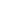 This Is Just To SayI have eatenthe plumsthat were inthe iceboxand whichyou were probablysavingfor breakfastForgive methey were deliciousso sweetand so coldRed Wheelbarrow
so much depends
upon

a red wheel 
barrowglazed with rain
water

beside the white 
chickens